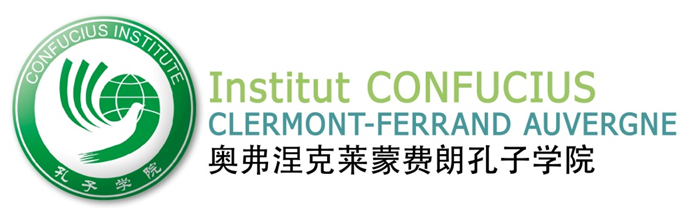 Lycée Jeanne d’Arc : 40 Avenue de Grande Bretagne, 63000 Clermont-Ferrand04 73 14 11 27Bulletin d’inscription aux cours de chinois(Ecoliers et Collégiens)2020-2021Nom						Prénom				Classe et établissement fréquenté							Date de naissance  								Responsable légal/tuteur : Nom				Prénom			Adresse										Code postal		Ville							Téléphone / portable								Courriel										Autre personne à contacter si besoin : Nom			Prénom			Téléphone / portable								Cours de langue (choisir selon l’âge et le niveau) :Le tarif est de 240 €/an pour 45h de cours, 1h30 de cours par semaine, hors vacances scolairesLes cours ont lieu dans les locaux du lycée Jeanne d’Arc Cours Ecoliers Initiation                 Mercredi de 8h30 à 10h00             Lycée Jeanne d’ArcCours Ecoliers Intermédiaire        Mercredi de 10h30 à 12h00 	      Lycée Jeanne d’ArcCours Collégiens Initiation	             Mercredi de 16h00 à 17h30	      Lycée Jeanne d’ArcCours Collégiens Intermédiaire    Mercredi de 14h00 à 15h30	      Lycée Jeanne d’ArcSi vous avez d’autres demandes, merci de nous appeler au 04 73 14 11 27Règlement de la totalité des frais exigé à l’inscription. En cas de désistement au-delà du 2ème cours, les frais d’inscription ne sont pas remboursables.Une réduction de 50 % est accordée pour l’inscription d’un deuxième enfant de la même famille (frère/sœur)Utilisation de l’image : Autorisez-vous l’association à utiliser, l’image de votre enfant à des fins non commerciales sur tout type de support (affiche, site Internet, etc.) ? OUI NONBibliothèque :Une adhésion supplémentaire famille de 20 € par an est demandé si votre enfant désire emprunter des livres de la bibliothèque.Oui, je désire adhérer à la bibliothèque de l’associationNon, je ne désire pas adhérer à la bibliothèque de l’association	Date et signature du responsable légal : 					    Réservé à l’administrationRéglé le : …………………………Montant total :		€   	 Cours	 		  adhésion bibliothèque Espèces	 	      	  Chèque		  Reçu